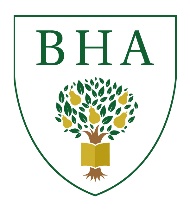 Bredon Hill AcademyJob Description for Teaching StaffJob Title:		Teacher of Humanities (English or Maths)Salary:		Grade MPS/UPRReporting to:	Deputy HeadteacherRole Context & Purpose:To be responsible for providing high quality and engaging class teaching utilising appropriate schemes of work, and be accountable for the progress of pupils in allocated classes at KS2 and KS3.Accountabilities:To support student progress against challenging targets, to make a measureable contribution to the Academy’s targets.To deliver interesting and engaging lessons at KS2 and KS3.To monitor and evaluate student progress.To identify under-performing students who require further intervention.Main Duties:Have a knowledge and understanding of the curriculum and its development at KS2 and KS3.To be a proactive member of the department and passionate about your own professional development.To participate in departmental meetings and planning.To provide performance and target setting data as required.To be accountable for student performance and progress.To ensure work set for students is both motivating and challenging.To maintain high quality displays in the classroom to motivate and stimulate student interest.To create a welcoming, well ordered teaching base with an inviting sense of purpose.To liaise with and use TAs in an effective manner.To manage the arrival and departure of students from classrooms in accordance with Academy procedures.To complete reports that are required regarding student progress.To attend Parents’ Evenings.To keep abreast of developments within the subject area, both locally and nationally.To mark and give feedback on pupils’ work and set specific targets for improvement.To undertake the responsibility and duties of a form tutor according to Academy guidelines and promote positive relationships with the tutor group.To utilise and promote the Academy and departmental rewards system.To participate in the annual performance development process.Have high expectations of all learners.The above duties are not exhaustive and the successful applicant may be required to undertake tasks, roles and responsibilities which are reasonably assigned to them by the Senior Leadership Team.DJWJune 2021